Технологическая карта урока английского языка « Рассказываем о                животных планеты».                                              Содержание урока Приложение 1.Pan                                da                                     rooKan                                raf                                     inPen                                ga                                     antTi                                   gu                                      gerEl                                  eph                                    feGi                                                                            arBePanda, kangaroo, penguin, tiger, elephant, giraffe, bear.Приложение 2The Arctic  [‘a:ktik ]Russia [‘rᴧʃə]China [‘ʧainə]Africa [‘ᴂfrikə]India [‘indiə]Australia [ɒ’streiliə]Antarctica [ᴂnt’a:ktikə] Приложение 3.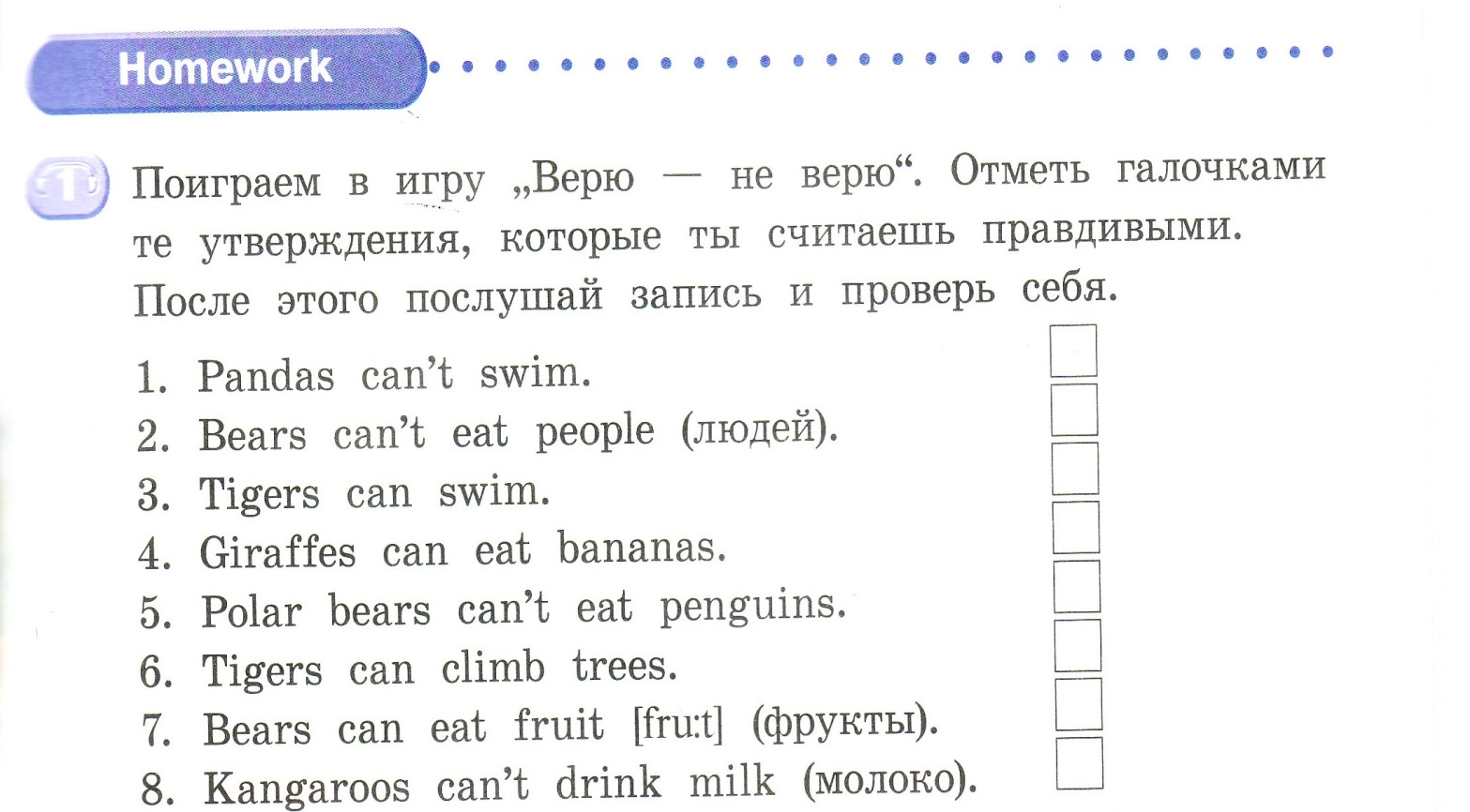                                                                                                            Приложение 4.It is big. It is very strong and angry. It is green. It can swim well. It can’t jump. It can eat meat. It can eat you. It’s bad. It has got big teeth. It has got a long and strong tail.Well- хорошоMeat - мясо   Has got- имеетTeeth- зубыTail – хвостЦель урокаЦель урокаЗакрепление темы « Животные планеты. Лондонский зоопарк».                                                        Планируемыерезультаты                                                        Планируемыерезультаты                                                        ПланируемыерезультатыПредметные- употреблять изученную лексику в устной и письменной речи- практически использовать грамматические умения (модальный глагол  can,глагол to be, конструкция there is/ there are)- совершенствовать фонетические навыки, навыки говорения, навыки аудирования.- употреблять изученную лексику в устной и письменной речи- практически использовать грамматические умения (модальный глагол  can,глагол to be, конструкция there is/ there are)- совершенствовать фонетические навыки, навыки говорения, навыки аудирования.Личностные УУД- осознавать возможность использования имеющихся знаний в новой языковой ситуации (монологические и диалогические высказывания)- проявлять интерес  к новому содержанию-  оценивать уровень собственной  языковой компетенции.- осознавать возможность использования имеющихся знаний в новой языковой ситуации (монологические и диалогические высказывания)- проявлять интерес  к новому содержанию-  оценивать уровень собственной  языковой компетенции.Регулятивные УУД- определять цели и задачи урока- планировать собственную деятельность- интересоваться чужим мнением, высказывать свое- планировать алгоритмы выполнения учебных  действий.- определять цели и задачи урока- планировать собственную деятельность- интересоваться чужим мнением, высказывать свое- планировать алгоритмы выполнения учебных  действий.Познавательные УУД- осуществлять осознанное построение речевого высказывания- работать с текстом, анализировать и отбирать необходимую лексику- осуществлять осознанное построение речевого высказывания- работать с текстом, анализировать и отбирать необходимую лексикуКоммуникативные УУД- развивать навыки сотрудничества со сверстниками- работать в группе- уметь договариваться о распределении ролей в совместной деятельности.- развивать навыки сотрудничества со сверстниками- работать в группе- уметь договариваться о распределении ролей в совместной деятельности.Оборудование- К.Кауфман, М.Кауфман. УМК «Счастливый английский.ру » для 3 класса.- раздаточный материал (карточки)- компакт-диск к учебнику  «Счастливый английский.ру»- материалы из сети Интернет  (картинки)М.З.Биболетова, О.А.Денисенко, Н.Н.Трубанева. УМК « Английский с удовольствием» для 3 класса- К.Кауфман, М.Кауфман. УМК «Счастливый английский.ру » для 3 класса.- раздаточный материал (карточки)- компакт-диск к учебнику  «Счастливый английский.ру»- материалы из сети Интернет  (картинки)М.З.Биболетова, О.А.Денисенко, Н.Н.Трубанева. УМК « Английский с удовольствием» для 3 классаАвторДмитриева Валентина Геннадьевна, учитель английского языка МБОУ « Карлыганская  средняя общеобразовательная школа им. К.А.Андреева» РМЭ.Дмитриева Валентина Геннадьевна, учитель английского языка МБОУ « Карлыганская  средняя общеобразовательная школа им. К.А.Андреева» РМЭ.  Этапы урокаФормируемые уменияДеятельность  учителяДеятельность обучающихсяВводный этапПредметные результаты:  -   анализировать имеющиеся знания по теме (лексика)  Метапредметные  результаты:.  регулятивные УУД:   - определять цели и задачи урока   -планировать алгоритмы выполнения учебных действий                                                       - участвовать в коллективном обсуждении проблемы..  личностные УУД:   - осознавать возможность использования имеющихся знаний и умений   - проявлять интерес к новому содержанию1.Учитель приветствует учащихся.2.Предлагает рассмотреть рисунки и слова, помещенные на экране и сформулировать тему урока «Animals of London Zoo».(слады 1-3)3.Мотивирует к постановке цели урока и предлагает составить план  монологического и диалогического высказывания по теме.(слайд 5)1.Проверяют свою готовность к уроку, настраиваются на учебную деятельность.2.Определяют тему урока.3. Предлагают, что можно сделать для достижения цели урока.4. Составляют план монологического и диалогического высказывания.Основной этапПредметные результаты:- закреплять лексический материал по теме и использовать в новой ситуации- использовать грамматические структуры- использовать навыки устной речи (монолог и диалог) Метапредметные  результаты:.  регулятивные УУД:   -участвовать в коллективном обсуждении проблемы   - контролировать и корректировать выполненное задание. познавательные УУД:   - отбирать необходимый лексический материал    - практиковать навыки поискового чтения    - работать с текстом    - осуществлять осознанное построение речевого высказывания. коммуникативные УУД:    - общаться с партнером    - работать в мини- группе, распределять задания в совместной деятельности. личностные УУД:   - анализировать личные достижения по теме   - осознавать свою роль в группе   - выражать свои мысли в соответствии с задачами коммуникации1.Предлагает соединить слоги для составления изученных слов по теме « Животные» и оценить свою работу. (слайды 4,6).2.Предлагает ответить на вопрос Who is there in London Zoo? и напоминает конструкцию there is/there are. Предлагает оценить свою работу.3.Предлагает вспомнить   места обитания животных, прочитать записанные на экране слова , данные с транскрипцией и ответить на вопрос Where is the panda from?. (слайд 7)4. Предлагает  проверить  домашнее задание, чтобы сказать , что умеют и не умеют делать животные.5.Предлагает физкультурную паузу для снятия напряжения. Превращается в ведьму Моргану и проводит игру на внимательность.6.Предлагает составить рассказы о животных, познакомиться друг с другом в роли животных.7. Предлагает образовать две мини- группы и составить рассказ о животных, изображенных на картинке.8.Предлагает прочитать текст и догадаться, о ком идет речь.(слайд 9).9. Предлагает задать вопросы по очереди учащемуся в роли животного.1.Работают с карточками, составляют слова, проверяют по ключу на экране и выставляют себе отметки на лесенке успеха.2. По очереди составляют предложения о том, какие животные есть в Лондонском  зоопарке  и оценивают свою работу.3.По очереди составляют предложения о том, откуда животные родом, называя места их обитания. Оценивают свою работу.4.По очереди читают предложения, отвечают на поставленный в задании вопрос. Слушают диск  и проверяют правильность выполнения задания. (слайд 8). Оценивают выполнение задания.5. Выполняют команды Морганы,в которых нет вежливого слова please.Оценивают выполнение команд.6. Готовят индивидуальные сообщения, работают в парах. Оценивают выполнение задания.7.Работают в группах, распределяют роли, помогают более слабым товарищам, определяют очередность выступлений. Оценивают выполнение задания.8. читают текст про себя, пытаются разгадать текст- загадку. (слайд 10) Оценивают выполнение задания.9. По очереди задают вопросы своему товарищу. Оценивают себя.Заключительный этап. РефлексияЛичностные УУД:   - анализировать личные достижения по теме   - проявлять интерес к дальнейшему изучению темы   - осуществлять самоконтроль и оценкуРегулятивные УУД:   - соотносить полученный результат с планируемым.1.Предлагает и объясняет  индивидуальное домашнее задание творческого характера: нарисовать любимых животных и рассказать о них; составить рассказ- загадку о животном; составить предложения для игры «Верю - Не верю».2. Предлагает обсудить итоги урока по вопросам:- Достигли ли мы цели?- Достаточно ли попрактиковались?- Что было легко/ трудно?- Что понравилось/ не понравилось?3. Предлагает учащимся оценить свою работу на уроке по лесенке успеха.1.Получают домашнее задание, выясняют детали при необходимости.2. Анализируют результаты урока, отвечая на вопросы.3. Самостоятельно оценивают свою деятельность на уроке.